Recipient DetailsYour CHG application number ( eg. 2011/026) Grant amount (ex GST)Name of the organisation Postal address 1.5  Organisation’s phone number1.6  Organisation’s email addressContact Details of Grant Project Manager2.1 Given and Family name2.2 Position within organisation2.3 Daytime phone number2.4 Email address Project Report3.1 Title of your approved project3.2 Did you vary the terms of your project?       If yes, describe how3.3 Describe what your project achievedYou may wish to consider whether any of the following were significant outcomes of your project – Did you have an effective relationship with your consultant? Were you happy with the consultant’s report/s?Was there a direct improvement in preservation of collection material?Were skills gained?Is there improved access to the collection?Is there improved access to collection via the internet?Is there improved knowledge of collection content? Is there improved knowledge of the building condition;Is there greater knowledge of who to contact for future assistance?Is there better network of organisations doing the same activities?Has your organisation have increased profile and publicity? Has your organisation have increased lobbying power for gaining additional resources?Is there an increased commitment from staff or volunteers?Were there any special issues that arose during the project that you believe that the National Library would be interested, to know about? Publications and PublicityPlease provide details of any publicly available reports, publications, publicity or pictures arising from your Community Heritage Grant project. Copies of these materials should be attached to this report if possible.Additional comments and suggestions6. AcquittalCommunity Heritage Grants are funded by public monies and all recipients of Grants are accountable to the National Library of Australia for the proper use of the monies provided.  You are required to:Summarise your project expenses in the table below, including:each task, activity or material upon which Grant funds were spent; totals for each column;amount of grant monies remainingAttach to this report copies of all receipts as evidence of your expenditure of grant funds and a copy of any documents commissioned ie significance or preservation surveys.If any funds remain you must seek the permission of the CHG Coordinator to use the balance for further activities that will benefit the collection.  If you do not wish use any remaining funds you should attach refund cheque to this report.Read, and have the Declaration signed and dated by the Project Manager and the Responsible Accounting Officer6.1	Summary of Expenditure 6.2	Total Grant Expenditures7. DeclarationsWe, the undersigned, assure the National Library of Australia that the statements in this final Community Heritage Grant project report are held to be true and correct, and that we have read and abided by the Deed of Grant.  The undersigned declare that the summary of expenditures listed in the table above is a true and fair financial account of the grant provided under the 2011 Community Heritage Grants Program of the National Library of Australia.Contact person/Project Manager: Mr  Mrs  Ms  Other______Full nameSignature and DateTitle/Position within organisation, eg. SecretaryThe undersigned declares that the summary of expenditures listed in the table above is a true and fair financial account of the grant provided under the 2011 Community Heritage Grants Program of the National Library of Australia.Responsible Accounting Officer: Mr  Mrs  Ms  Other______Full nameTitle/PositionOrganisationSignature and DateAttachmentsReceipts (essential)Copy of Significance assessment report (if applicable)Copy of Preservation survey (if applicable)Copy of training program & training materials produced (if applicable)Photographs and copies of publicity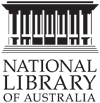 Community Heritage Grants2011Final Project Report Formdue 6 November 2012In 2011 the Community Heritage Grants Program was funded by the Australian Government through the National Library of Australia, the Department of Prime Minister and Cabinet Office for the Arts, the National Archives of Australia, the National Film and Sound Archive and the National Museum of Australia.
Please complete this report and submit to the National Library of Australia no later than 6 November 2012  Information in this report will be used to inform the CHG partners and other CHG recipients of the results of your project. As well a brief project summary report will be put on the CHG website.Please send your report to:CoordinatorCommunity Heritage GrantsNational Library of   ACT  2600Phone:	02 6262 1147Fax:	02 6262 1274Email:	chg@nla.gov.au NLA Use OnlyAPPLICATION NO.ORGANISATIONGRANT AMOUNTPROJECT TITLECOMPLETED Yes   NoEXCESS FUNDS Yes   No$ REMAINING …………………Permission to use balance on preservation related activity sought by recipient Yes   NoPermission granted by Coordinator Yes   No Report signed Receipts attached Sig. assessment received  PNA received Training materials receivedTask, Activity or MaterialsCHG spent ex GSTOrganisation's ContributionActivity/Project TotalTotalsEx GSTGSTTotalTotal CHG ReceivedTotal Expended
Total Remaining